ＦＡＸ：０１７－７２８－０９０３　（申込期限　令和元年９月２０日（金））青森産技　工業総合研究所　電子情報技術部宛第１回工総研セミナー「レーザ加工機操作研修会」参 加 申 込 書【日時】令和元年９月２６日（木） 10:00 ～ 16:00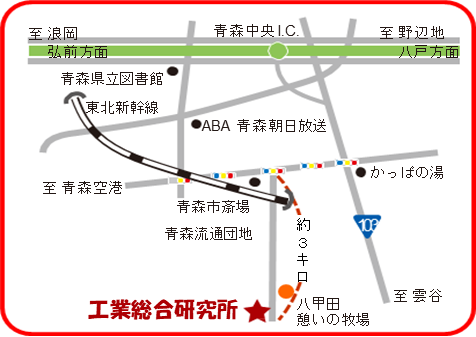 【場所】工業総合研究所IoT開発支援棟 ２階 研修室【内容】＜午前の部＞　レーザ加工機概要説明・加工原理、装置概要、操作概要、加工事例紹介、加工実演①＜午後の部＞　レーザ加工機操作研修・制御ソフトウェア概要、基本操作解説、データ転送処理解説、加工実演②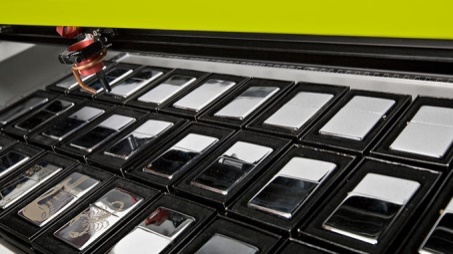 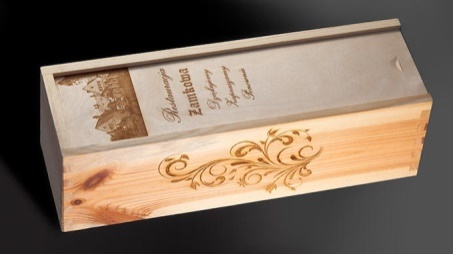 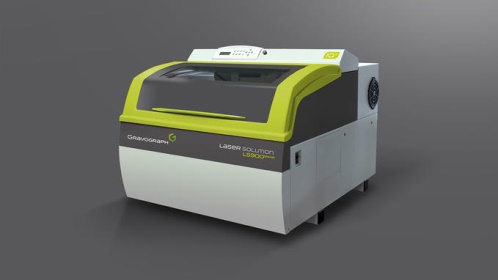 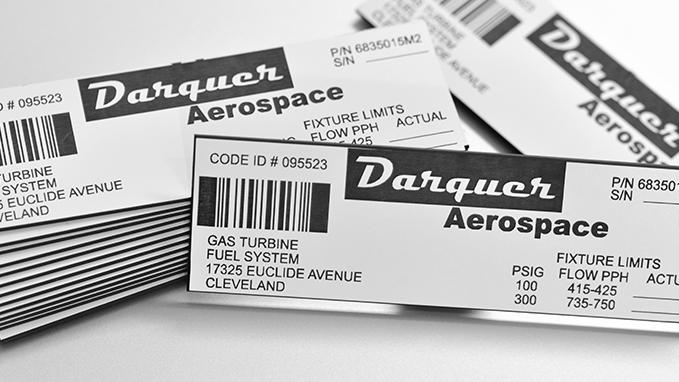 参考写真：Gravograph LS900 EDGE（導入機種）、各種素材へのマーキング加工例（グラボテック社ＨＰより）令和元年　　月　　日企業名（業種）：　　　　　　　　　　　　　　　　　（　　　　　　　　　　　　　　）所在地：（〒　　　　　　）　　　　　　　　　　　　　　　　　　　　　　　　　　　　　　　　　　　　　　　　　　　　　　　　　　　　TEL：　　　　　　　　　　　　　　 　　　FAX：　 　　　　　　　　　　　　　　　　 所属部署役職（フリガナ）氏名参加区分（選択可）終日・午前・午後終日・午前・午後終日・午前・午後備考欄備考欄備考欄備考欄